22 июля 2021 года, Китайский научный центр Российской академии естественных наук принял делегацию центрального делового района правительства города Шицзячжуан. 2021年7月22日俄罗斯自然科学院中国科学中心接待石家庄市政府中央商务区代表团来访22 июля 2021 года начальник канцелярии управления строительства центрального делового района города Шицзячжуан Хао Пин, заместитель начальника Ван Вэй, директор управления городского планирования Чжао Ятао и другие члены делегации посетили Китайский научный центр Российской академии естественных наук.2021年7月22日，石家庄市中央商务区建设指挥部办公室主任郝平、副主任王巍、城市规划处处长赵亚涛等一行领导莅临俄罗斯自然科学院中国科学中心参观考察。Директор Китайского научного центра РАЕН Цзяо Сюэмэй и заместитель директора Ли Чжао сопровождали делегацию при посещении главного офиса Китайского научного центра в Пекине. Член президиума РАЕН, директор по развитию РАЕН и по совместительству председатель Китайского научного центра РАЕН Болаев Араша Валериевич и главный представитель Китайского научного центра РАЕН в Москве Крат Олег приняли участие в обсуждении удаленно по видеосвязи.俄罗斯自然科学院中国科学中心主任焦雪梅、副主任李钊等陪同参观了中国科学中心北京总部。俄罗斯自然科学院主席团成员、俄罗斯自然科学院发展总经理、俄罗斯自然科学院中国科学中心主席博拉耶夫·阿拉沙·瓦列里耶维奇及俄罗斯自然科学院中国科学中心驻莫斯科总代表科拉特·奥列格通过视频方式参加座谈。Председатель Китайского научного центра Болаев Араша Валериевич и директор Китайского научного центра Цзяо Сюэмэй от имени Российской академии естественных наук провели конструктивный диалог с главой делегации Хао Пином и другими участниками встречи.  Главная цель обсуждения -  углубленный обмен мнениями и перспективы будущего сотрудничества между Китайским научным центром РАЕН и муниципалитетом города Шицзячжуан.中国科学中心主席博拉耶夫·阿拉沙·瓦列里耶维奇和中国科学中心主任焦雪梅先后代表俄罗斯自然科学院以及中国科学中心同郝平主任等代表团成员就未来的合作进行了广泛而深入的交流和探讨。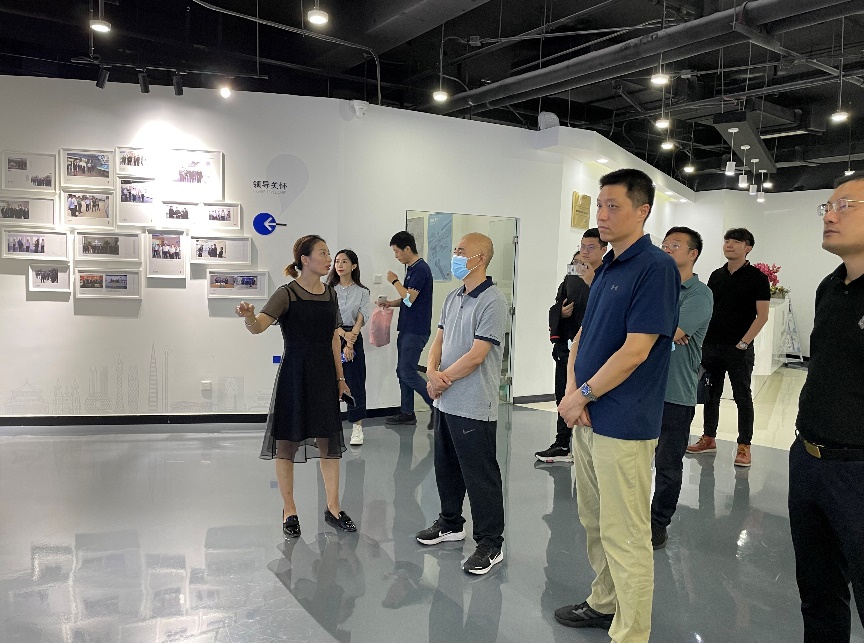 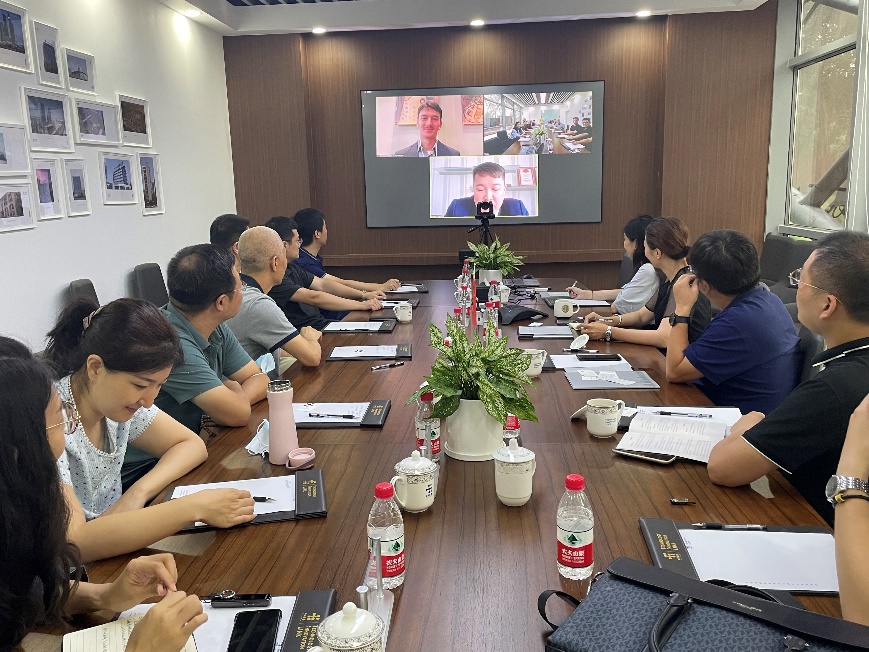 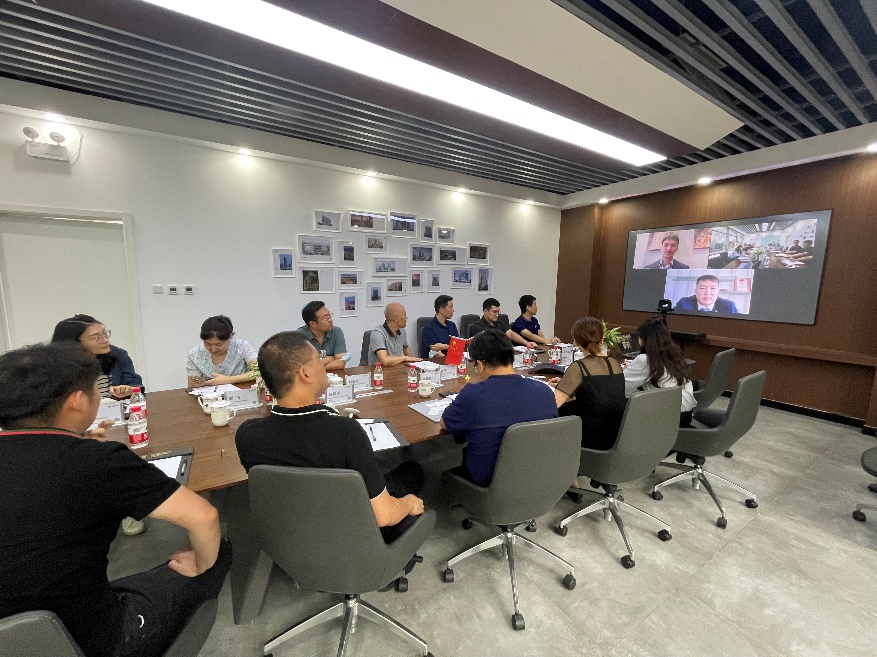 